PD  K A M E N J A K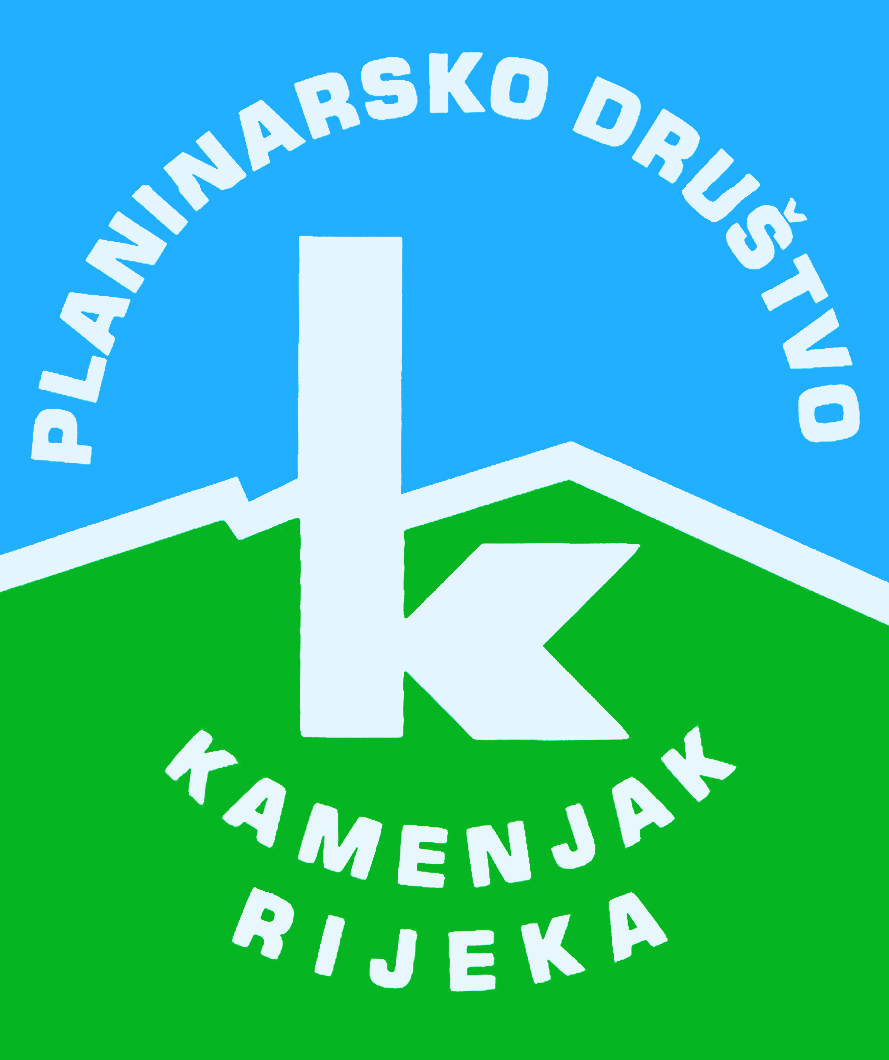 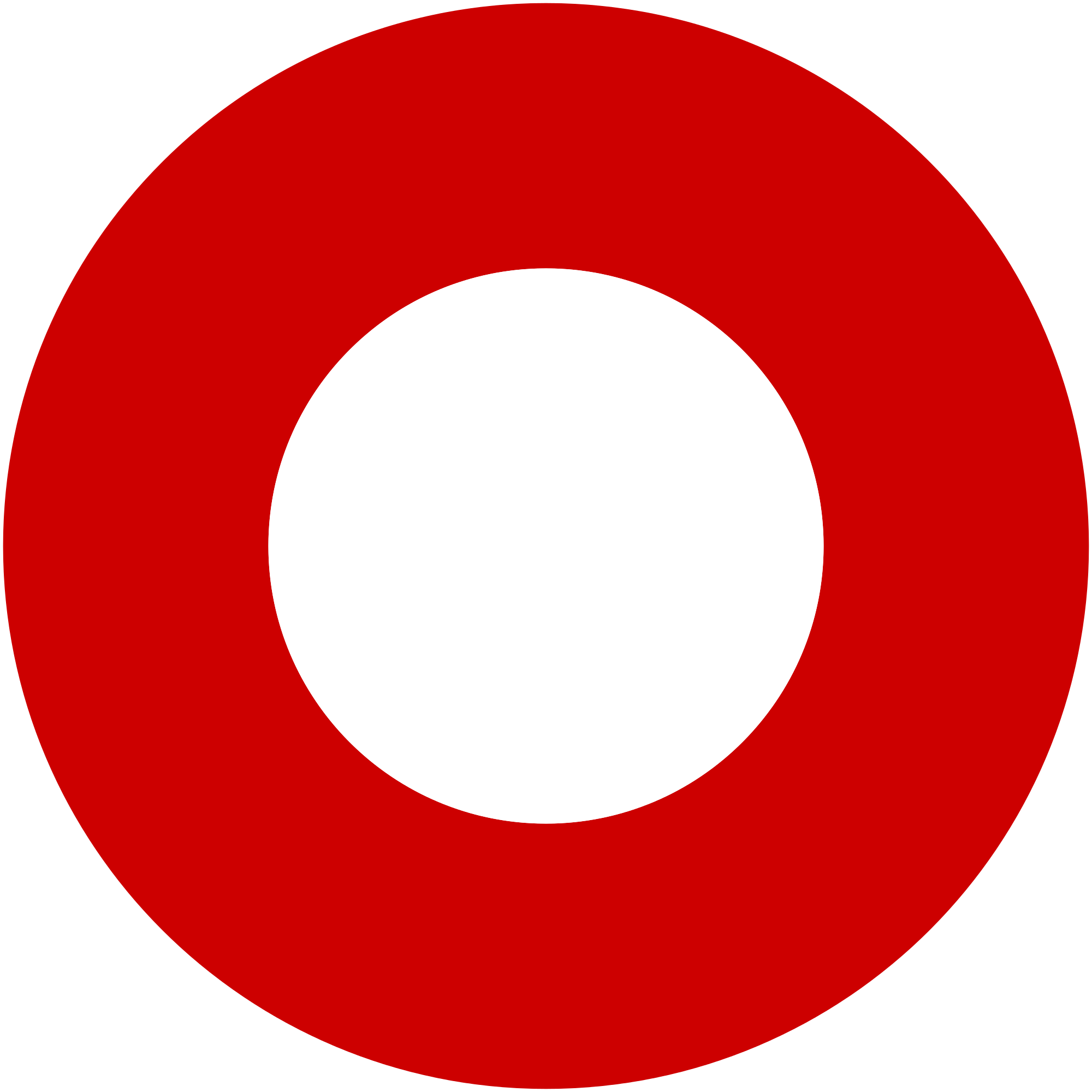 Korzo 40/I - RIJEKA tel: 051/331-212 Prijavom na izlet svaki član Društva potvrđuje da je upoznat sa zahtjevima izleta, da ispunjava zdravstvene, fizičke i tehničke uvjete za sigurno sudjelovanje na izletu, da ima uplaćenu članarinu HPS-a za tekuću godinu, te da pristupa izletu na vlastitu odgovornost. Sudionik je dužan tijekom izleta slušati upute vodiča. U slučaju loših vremenskih prilika ili drugih nepredviđenih okolnosti, vodič ima pravo promijeniti rutu ili otkazati izlet. Proljetna JasenovicaProljetna Jasenovicanedjelja, 11.06.2023.nedjelja, 11.06.2023.Polazak: Delta u 9 satiPovratak: popodnePrijevoz: osobna vozilaCijena: 3 € (vozaču u autu)Opis: 
Polazak na stazu je pred malim domom Sušak u 10 sati.

Jasenovica (1338 m) je šumoviti greben na zapadnoj strani Platka. Staza se kroz gustu bukovu šumu polako uspinje na vrh s kojega je osobito lijep pogled na obližnje vrhove Nacionalnog parka Risnjak - Snježnik i Guslicu.  

Nakon silaska s vrha, nastavljamo izlet prateći i dalje plavo-bijele markacije preko polja Veliki Pribeniš i Mali Pribeniš. 

Slijedi odmor u malom domu.

Tzv. plava staza je dio Šetnica na Platku (uz žutu i zelenu stazu), kamenjakovog projekta realiziranog u suradnji sa Primorsko-goranskom županijom i Goranskim sportskim centrom. 

Napomena:
Molimo sve koji imaju auto da u njemu dođu na Deltu i da to napomenu u prijavi za ovaj izlet.Opis: 
Polazak na stazu je pred malim domom Sušak u 10 sati.

Jasenovica (1338 m) je šumoviti greben na zapadnoj strani Platka. Staza se kroz gustu bukovu šumu polako uspinje na vrh s kojega je osobito lijep pogled na obližnje vrhove Nacionalnog parka Risnjak - Snježnik i Guslicu.  

Nakon silaska s vrha, nastavljamo izlet prateći i dalje plavo-bijele markacije preko polja Veliki Pribeniš i Mali Pribeniš. 

Slijedi odmor u malom domu.

Tzv. plava staza je dio Šetnica na Platku (uz žutu i zelenu stazu), kamenjakovog projekta realiziranog u suradnji sa Primorsko-goranskom županijom i Goranskim sportskim centrom. 

Napomena:
Molimo sve koji imaju auto da u njemu dođu na Deltu i da to napomenu u prijavi za ovaj izlet.Težina staze: lagana staza (oko 3-4 sata)Težina staze: lagana staza (oko 3-4 sata)Oprema: Osnovna planinarska opremaOprema: Osnovna planinarska opremaVodič(i): Boris Kurilić (+385 91 786 45 35)Vodič(i): Boris Kurilić (+385 91 786 45 35)Prijave i informacije: u tajništvu Društva do 09.06.2023.Prijave i informacije: u tajništvu Društva do 09.06.2023.